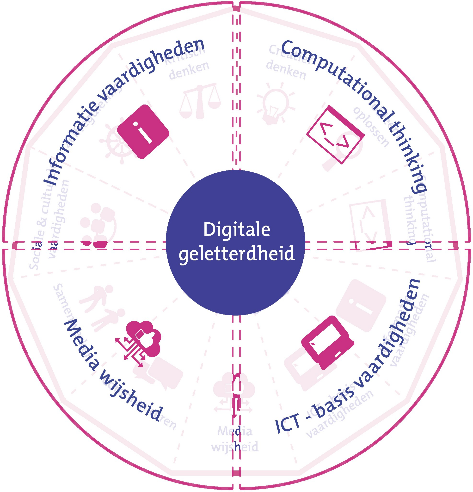 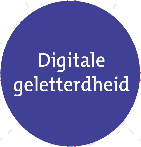 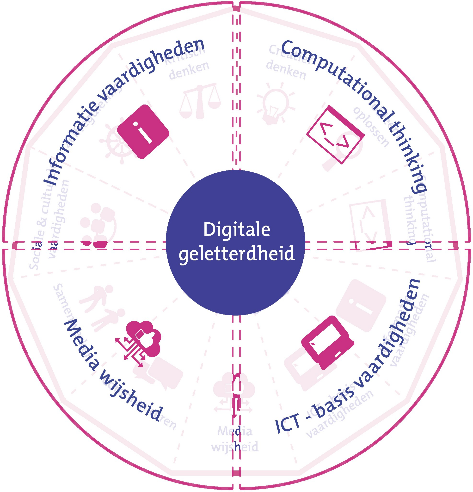 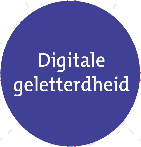 PRIMAIR ONDERWIJSICT-(basis)vaardighedenOmgaan met computers (alle apparaten die iets van een computer in zich hebben) en werken met programmatuur voor internet, e-mail, tekenen en tekstverwerken, opnemen/bewerken van audio en video, et ceteraICT-(basis)vaardighedenOmgaan met computers (alle apparaten die iets van een computer in zich hebben) en werken met programmatuur voor internet, e-mail, tekenen en tekstverwerken, opnemen/bewerken van audio en video, et ceteraICT-(basis)vaardighedenOmgaan met computers (alle apparaten die iets van een computer in zich hebben) en werken met programmatuur voor internet, e-mail, tekenen en tekstverwerken, opnemen/bewerken van audio en video, et ceteraICT-(basis)vaardighedenOmgaan met computers (alle apparaten die iets van een computer in zich hebben) en werken met programmatuur voor internet, e-mail, tekenen en tekstverwerken, opnemen/bewerken van audio en video, et ceteraonderwijsdoelen PO:fase 1fase 2fase 3fase 3Basisbegrippen ICTBasisbegrippen ICTBasisbegrippen ICTBasisbegrippen ICTBasisbegrippen ICTKennis hebben van basisbegrippen bij computers en computernetwerkenKennis hebben van de functie van (onderdelen van) een computer en een computernetwerkaanbodsdoelen:aanbodsdoelen:aanbodsdoelen:aanbodsdoelen:Kennis hebben van basisbegrippen bij computers en computernetwerkenKennis hebben van de functie van (onderdelen van) een computer en een computernetwerkspelenderwijs kennis maken met de onderdelen van een computer/tabletdelen van ervaringen met computergebruik in de eigen omgevingkennis maken met verschillende manieren om een computer te bedienenbekijken van de inrichting van een toetsenbord (letters, cijfers, tekens en speciale toetsen)beseffen dat in veel apparaten computers voorkomenbekend zijn met onderdelen van een computer en geavanceerde randapparatuurbekend zijn met de betekenis van een aantal standaard computerhandelingen (zoals Opstarten, Afsluiten, Openen, Opslaan, Sluiten, Bestanden, Documenten)kennis hebben van de werking van bekende invoerapparaten en de gevolgen op het beeldschermervaren dat een muisaanwijzer verschillende vormen kan aannemen en dat dit bepaalt wat je in dat schermgebied kunt doenonderscheid maken tussen de  muisaanwijzer en de tekstcursor op het scherm in tekstverwerkingsprogramma'sbegrijpen wat enkele veelgebruikte functietoetsen doen (zoals Home, End, Page Up, Page Down, Delete, Backspace, Escape)bekend zijn met de indeling van het alfanumerieke deel van het toetsenbordbekend zijn met mogelijke functies van een computer: rekenen, archiveren, representeren en speleneen beeld kunnen vormen van voorkomende termen in relatie tot computer (zoals netwerk, wifi, router, modem, cloud)onderzoeken en inventariseren van apparaten waar een 'computer' in ziteen beeld kunnen vormen van voorkomende termen in relatie tot computer (zoals netwerk, wifi, router, modem, cloud)onderzoeken en inventariseren van apparaten waar een 'computer' in zitKennis hebben van basisbegrippen bij computers en computernetwerkenKennis hebben van de functie van (onderdelen van) een computer en een computernetwerkvoorbeeldactiviteiten:voorbeeldactiviteiten:voorbeeldactiviteiten:voorbeeldactiviteiten:Kennis hebben van basisbegrippen bij computers en computernetwerkenKennis hebben van de functie van (onderdelen van) een computer en een computernetwerk…………Infrastructuur technologieInfrastructuur technologieInfrastructuur technologieInfrastructuur technologieInfrastructuur technologieKennis hebben en begrijpen van digitale technologieaanbodsdoelen:aanbodsdoelen:aanbodsdoelen:aanbodsdoelen:Kennis hebben en begrijpen van digitale technologieherkennen van verschillende digitale apparatenbeseffen dat veel verschillende apparaten (speelgoed) een computer bevattenvertellen over thuiservaringen met (spel-)computer en tabletin aanraking komen met verschillende media en apparaten en deze inzetten in de eigen belevingswereldbegrip hebben van de bedieningslogica van apparatenbeschrijven van voorbeelden van computergebruik op school, thuis en in de eigen omgeving (bijv. winkel)beseffen dat het internet wordt gevormd door ontelbare aan elkaar gekoppelde computersbeseffen dat er verschillende typen bedrade en draadloze netwerkenbeseffen dat internetgebruik en het gebruik van mobiele netwerken niet gratis isherkennen van de functionaliteiten van apparaten en keuzes maken in het gebruik van media en apparatenbeseffen dat het internet wordt gevormd door ontelbare aan elkaar gekoppelde computersbeseffen dat er verschillende typen bedrade en draadloze netwerkenbeseffen dat internetgebruik en het gebruik van mobiele netwerken niet gratis isherkennen van de functionaliteiten van apparaten en keuzes maken in het gebruik van media en apparatenKennis hebben en begrijpen van digitale technologievoorbeeldactiviteiten:voorbeeldactiviteiten:voorbeeldactiviteiten:voorbeeldactiviteiten:Kennis hebben en begrijpen van digitale technologie…………Digitale apparaten en besturingssystemen (platforms) gebruiken en software/apps beherenaanbodsdoelen:aanbodsdoelen:aanbodsdoelen:aanbodsdoelen:Digitale apparaten en besturingssystemen (platforms) gebruiken en software/apps beheren(aansluiten,) aanzetten en uitzetten van de computerwerken met een (aanraak-)scherm, muis en toetsenbordstarten en afsluiten van computerprogramma's en appsspelen van spelletjes en educatieve programma's op verschillende digitale apparatenaan elkaar uitleggen hoe een computerprogramma werktwisselen tussen verschillende apps en programma'szorgvuldig omgaan met digitale apparaten als tablet en computerherkennen van verschillende apparaten en platformsaansluiten en bedienen van digitale apparatengebruiken van digitale apparaten, software en toepassingenwerken met educatieve programma'sgebruiken van verschillende interactievormen om een digitaal apparaat (naast touchscreen, muis, toetsenbord, bijv. joystick en bewegingsmodule van spelcomputer, sensoren, etc.)zorgzaam zijn en verantwoordelijkheid hebben voor hardware, programma's en data (mappen en bestanden)kiezen van een geschikt digitaal apparaten en/of platform voor een bepaald doelinloggen op een computersysteem of binnen bepaalde gebruikte softwaregebruiken van veilige wachtwoorden en beseffen van het belang hiervandigitale apparaten, software en toepassingen gebruikengebruik maken van verschillende navigatievormenvirtueel aansluiten van een digitaal apparaat (netwerkverbinding opzetten)aanmaken van een 'account' voor een programma en werken met veilige wachtwoordenbekend zijn met verschillende bestandstypen en omgaan met bestanden (opslaan/terugvinden, kopiëren/verwijderen, verzenden/ontvangen, delen) op verschillende opslagmediadownloaden, installeren beoordelen en verwijderen van appskennis verwerven van besturingssystemen en de opslag van gegevens(functioneel) digitale apparaten, software en toepassingen gebruikengebruik maken van verschillende navigatievormenvirtueel aansluiten van een digitaal apparaat (netwerkverbinding opzetten)aanmaken van een 'account' voor een programma en werken met veilige wachtwoordenbekend zijn met verschillende bestandstypen en omgaan met bestanden (opslaan/terugvinden, kopiëren/verwijderen, verzenden/ontvangen, delen) op verschillende opslagmediadownloaden, installeren beoordelen en verwijderen van appskennis verwerven van besturingssystemen en de opslag van gegevens(functioneel) Digitale apparaten en besturingssystemen (platforms) gebruiken en software/apps beherenvoorbeeldactiviteiten:voorbeeldactiviteiten:voorbeeldactiviteiten:voorbeeldactiviteiten:Digitale apparaten en besturingssystemen (platforms) gebruiken en software/apps beheren…………StandaardtoepassingenStandaardtoepassingenStandaardtoepassingenStandaardtoepassingenStandaardtoepassingenDigitale handleidingen en helpbestanden functioneel gebruikenKantoortoepassingen voor tekstverwerking, presentatie en spreadsheet functioneel gebruikenCommunicatieprogramma's/apps en een internetbrowser functioneel gebruikenaanbodsdoelen:aanbodsdoelen:aanbodsdoelen:aanbodsdoelen:Digitale handleidingen en helpbestanden functioneel gebruikenKantoortoepassingen voor tekstverwerking, presentatie en spreadsheet functioneel gebruikenCommunicatieprogramma's/apps en een internetbrowser functioneel gebruikenervaring opdoen met eenvoudige bewerkingsprogramma's voor tekstgebruiken van eenvoudige communicatieprogramma'sgebruiken van basisfunctionaliteiten van een internetbrowsergebruiken van een tekstverwerkingsprogramma voor het schrijven van tekstengebruiken van een internetbrowser voor het bekijken van websites en werken met online educatieve programma'sbekend zijn met verschillende kantoortoepassingen en communicatieprogramma's  en de basisfunctionaliteit van deze programma'skiezen van een geschikt programma dat bij het gebruiksdoel pastgebruiken van een communicatieprogramma om berichten te delen met anderenafdrukken van documenten of andere bestanden in het gebruikte programmagebruiken van websites bij het zoeken naar informatiecommuniceren met anderen via e-mail of ander communicatieprogramma/appop eigen initiatief inzetten van geschikte toepassingen bij het leerproces onderzoeken van verschillende opbouw van websitesontdekken van gevorderde functionaliteit in verschillende standaardtoepassingencommuniceren met anderen via e-mail of ander communicatieprogramma/appop eigen initiatief inzetten van geschikte toepassingen bij het leerproces onderzoeken van verschillende opbouw van websitesontdekken van gevorderde functionaliteit in verschillende standaardtoepassingenDigitale handleidingen en helpbestanden functioneel gebruikenKantoortoepassingen voor tekstverwerking, presentatie en spreadsheet functioneel gebruikenCommunicatieprogramma's/apps en een internetbrowser functioneel gebruikenvoorbeeldactiviteiten:voorbeeldactiviteiten:voorbeeldactiviteiten:voorbeeldactiviteiten:Digitale handleidingen en helpbestanden functioneel gebruikenKantoortoepassingen voor tekstverwerking, presentatie en spreadsheet functioneel gebruikenCommunicatieprogramma's/apps en een internetbrowser functioneel gebruiken…………Creëren en publiceren van mediaCreëren en publiceren van mediaCreëren en publiceren van mediaCreëren en publiceren van mediaCreëren en publiceren van mediaDiverse vormen van 'content' creëren door functioneel en creatief gebruik van standaardtoepassing(en) en audiovisuele communicatiemiddelenVerschillende media gebruiken voor de publicatie van 'content'aanbodsdoelen:aanbodsdoelen:aanbodsdoelen:aanbodsdoelen:Diverse vormen van 'content' creëren door functioneel en creatief gebruik van standaardtoepassing(en) en audiovisuele communicatiemiddelenVerschillende media gebruiken voor de publicatie van 'content'gebruiken van eenvoudige tekenprogramma'smaken van foto's en video's met een cameramaken van audio-opnames met een daarvoor geschikt digitaal apparaatbewerken van afbeeldingen in eenvoudige daartoe geschikte programma'skiezen van een geschikte (standaard)toepassing voor het creëren van 'content'opnemen van videoscenes met een camerabewerken van foto of video-opnames met geschikte bewerkingsprogramma'saandacht hebben voor visuele en grafische vormgeving van de 'content'delen van eigen 'content' op bekende en in gebruik zijnde communicatiemediaopmaken van teksten en pagina's in een tekstverwerkeropnemen van scenes met een camera en deze monteren tot een videofilmpje (bijv. instructievideo's voor andere groepen)publiceren van eigen 'content' via het meest geschikte medium voor het bepaalde doelrealiseren van een presentatie en daarvoor verzamelen en creëren van de benodigde 'content'ontwerpen en realiseren van 'content' voor verschillende doelen (bijv. informeren, reclame maken, waarschuwen, beoordelen)gebruiken van internet voor de publicatie van informatie (website, blog, etc.)opmaken van teksten en pagina's in een tekstverwerkeropnemen van scenes met een camera en deze monteren tot een videofilmpje (bijv. instructievideo's voor andere groepen)publiceren van eigen 'content' via het meest geschikte medium voor het bepaalde doelrealiseren van een presentatie en daarvoor verzamelen en creëren van de benodigde 'content'ontwerpen en realiseren van 'content' voor verschillende doelen (bijv. informeren, reclame maken, waarschuwen, beoordelen)gebruiken van internet voor de publicatie van informatie (website, blog, etc.)voorbeeldactiviteiten:voorbeeldactiviteiten:voorbeeldactiviteiten:voorbeeldactiviteiten:…………